　一般社団法人愛知県介護福祉士会　　　　　　　　　　　介護の魅力を探そう～次世代のための介護ミーティング！～　　　行政の取り組み、専門職の取り組み、現場の取り組み、高齢者、家族の思い、それぞれの立場から語りあえる場所を作りたいと思います。あなたの望む“次世代へつなげる介護”について一緒に考えてみませんか！　日　　時 ：　令和4年10月22日（土）　13：30～15：30（受付13：00～　）開催場所 ：　 名古屋市総合福祉会館　中会議室（ 愛知県名古屋市北区清水４丁目１７−１）参 加 費 ：　無　料内　　容 ：　介護ミーティングの目的説明後、みなさんが抱える思いや要望など語り合える場所を設け“次世代へつなぐ介護”のヒントを探る。対 象 者 ： 介護に関心のある方ならどなたでも参加できます。            行政関係者、福祉関係事業所職員、講師、経営者、管理者、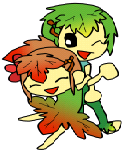 家族、学生　当事者　等定　  員 ：　 20名　申込方法 ：  ＦＡＸにてお申し込みください。※福祉と学生を繋ぐと話題のmusubun(むすぶん）代表も参加予定！　≪申　込　先≫　ＦＡＸ　０５２－２０２－８２８０　　　　　　　　　　　　　　　　　　　（TEL　052-202-8260　）＊個人情報は、この研修会に関するご連絡以外に使用いたしません。＊受講決定は郵送にてお知らせします。　　　　　　　　　　　　　　　　　　　　　　　　一般社団法人愛知県介護福祉士会　　　　　　　　　　　　　フリガナ〇を付けてください氏　名会員　・　賛助会員　・　一　般（職種：　　　　　　　経験年数：　　　　　）自宅住所〒〒自宅住所連絡先TEL：連絡先TEL：勤務先名